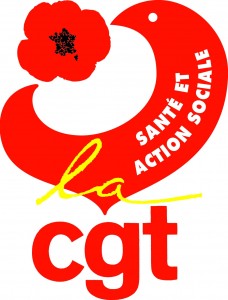 	REUNION salle des fêtes Pierre VALIN rue Michel AULAS 					L’ARBRESLE			LE LUNDI 27 MAI à 19h30Contre la FERMETURE du CENTRE    d’HERBERGEMENT  PERINATALE